2022 Yılı Merkezi Yönetim Bütçe Kanunu ile Bağlı Cetvellerinde Değişiklik Yapılmasına Dair KanunKanun No7414Kabul Tarihi29.06.2022Resmi Gazete No31889Resmi Gazete Tarihi07.07.2022KurumTBMMGider ve bağlı cetvellerMadde 1 - (1) Bu Kanuna bağlı (A) işaretli cetvelde gösterildiği üzere; 10/12/2003 tarihli ve 5018 sayılı Kamu Mali Yönetimi ve Kontrol Kanununa ekli (I) sayılı cetvelde yer alan genel bütçe kapsamındaki idarelerin bütçe tertiplerine 817.271.632.000 Türk Lirası, (II) sayılı cetvelde yer alan özel bütçeli idarelerin bütçe tertiplerine 63.203.143.000 Türk Lirası olmak üzere toplam 880.474.775.000 Türk Lirası ödenek eklenmiştir.(2) Cumhurbaşkanlığı bütçesinde yer alan “01.08 - Cumhurbaşkanı Ödeneği” ekonomik kodlu tertip hariç olmak üzere merkezi yönetim kapsamındaki kamu idarelerinin bütçelerinde yer alan “01 - Personel Giderleri” ile “02 - Sosyal Güvenlik Kurumlarına Devlet Primi Giderleri” ekonomik kodlarını içeren tertiplere başlangıç ödeneklerinin yüzde 40,5’i oranında ödenek eklenmiştir.(3) Bu madde kapsamında, yapılan ödenek eklemeleri karşılığı Hazine yardımı ödeneklerini ilgili idare bütçelerine eklemeye Cumhurbaşkanı yetkilidir.(4) Bu Kanunun yürürlük tarihinden itibaren; 17/12/2021 tarihli ve 7344 sayılı 2022 Yılı Merkezi Yönetim Bütçe Kanununa bağlı (H), (K) ve (M) işaretli cetveller bu Kanunun ekinde yer aldığı şekliyle uygulanır.GelirMadde 2 - (1) 2022 Yılı Merkezi Yönetim Bütçe Kanununa bağlı (B) işaretli cetvelde yer alan genel bütçe gelir tahmini bu Kanuna bağlı (B) işaretli cetvelde yer aldığı şekilde toplam l.080.515.421.000 Türk Lirası artırılmıştır.YürürlükMadde 3 - (1) Bu Kanun yayımı tarihinde yürürlüğe girer.YürütmeMadde 4 - (1) Bu Kanun hükümlerini Cumhurbaşkanı yürütür.(2) Türkiye Büyük Millet Meclisi ile ilgili hükümlerini Türkiye Büyük Millet Meclisi Başkanı, Sayıştay Başkanlığı ile ilgili hükümlerini Sayıştay Başkanı, düzenleyici ve denetleyici kurumlara ilişkin hükümlerini kendi kurulları ve/veya kurum başkanları yürütür.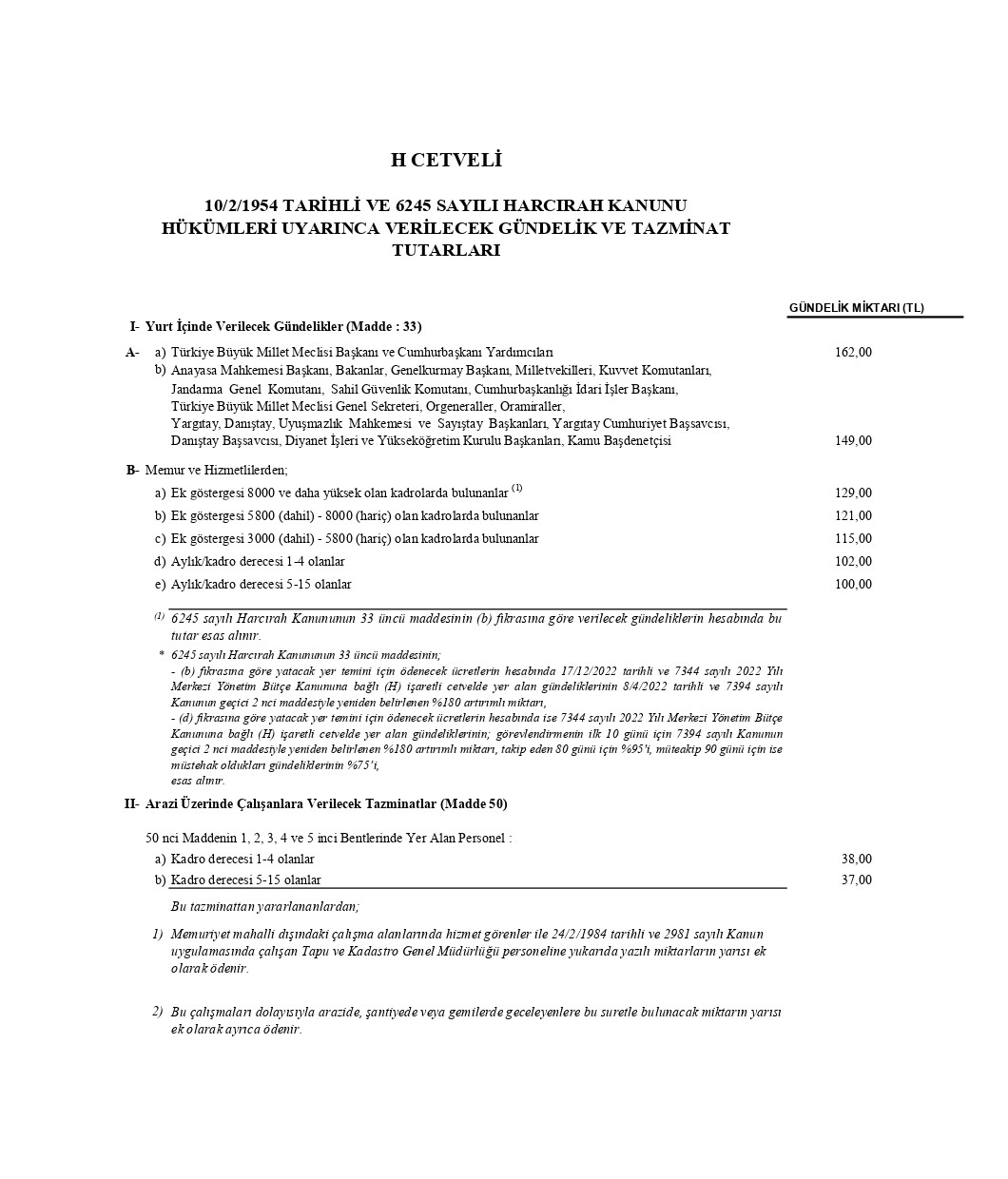 